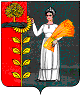 АДМИНИСТРАЦИЯ СЕЛЬСКОГО ПОСЕЛЕНИЯ НОВОЧЕРКУТИНСКИЙ СЕЛЬСОВЕТ ДОБРИНСКОГО МУНИЦИПАЛЬНОГО РАЙОНА ЛИПЕЦКОЙ ОБЛАСТИ         РОССИЙСКОЙ ФЕДЕРАЦИИПОСТАНОВЛЕНИЕ07.08.2017г.                              с.Новочеркутино                                  № 28О Положении об организационно - правовом, финансовом,                                                  материально-техническом обеспечении первичных мер пожарной безопасности в границах населенных пунктов сельского поселения Новочеркутинский сельсовет
         В соответствии с Федеральным законом от 06.10.2003 года № 131-Ф3   «Об общих принципах организации местного самоуправления в Российской Федерации», статьей 19 Федерального закона от 21.12.1994 года № 69-ФЗ  «О пожарной безопасности», статьей 63 Федерального закона от 22.07.2008 года № 123-ФЗ «Технический регламент о требованиях пожарной безопасности», руководствуясь Уставом   сельского поселения Новочеркутинский сельсовет Добринского района Липецкой области, в целях исполнения полномочий по обеспечению первичных мер пожарной безопасности, администрация сельского поселения Новочеркутинский сельсоветПОСТАНОВЛЯЕТ:         1. Утвердить Положение об организационно - правовом, финансовом,                                                  материально-техническом обеспечении первичных мер пожарной безопасности в границах населенных пунктов сельского поселения   Новочеркутинский сельсовет, (прилагается).        2. Настоящее постановление вступает в силу после его официального опубликования  и подлежит опубликованию на официальном сайте администрации  сельского поселения Новочеркутинский сельсовет.     3. Контроль за   исполнением постановления оставляю за собой.Глава  администрации сельского поселения Новочеркутинский сельсовет                                                                                   И.С.ПытинПринятопостановлением администрации сельского поселенияНовочеркутинский сельсоветот 07.08.2017г. № 28Положениеоб организационно - правовом, финансовом,   материально-техническом обеспечении первичных мер пожарной безопасности в границах населенных пунктов сельского поселения   Новочеркутинский сельсовет1.Общие положения1.1. Настоящее Положение разработано в соответствии с федеральными законами от 21.12.1994 года № 69-ФЗ «О пожарной безопасности», от 06.10.2003 года № 131-Ф3 «Об общих принципах организации местного самоуправления в Российской Федерации», от 22.07.2008 года № 123-ФЗ «Технический регламент о требованиях пожарной безопасности», Уставом сельского поселения Новочеркутинский сельсовет и определяет организационно-правовое, финансовое, материально-техническое обеспечение первичных мер пожарной безопасности на территории сельского поселения Новочеркутинский сельсовет.1.2. Обеспечение первичных мер пожарной безопасности в границах сельского поселения Новочеркутинский сельсовет относится к вопросам местного значения.1.3. Основные понятия и термины, применяемые в настоящем Положении:- пожарная безопасность – состояние защищенности личности, имущества, общества и государства от пожаров;- пожар – неконтролируемое горение, причиняющее материальный ущерб, вред жизни и здоровью граждан, интересам общества и государства;- первичные меры пожарной безопасности - реализация принятых в установленном порядке норм и правил по предотвращению пожаров, спасению людей и имущества от пожаров, являющихся частью комплекса мероприятий по организации пожаротушения;- противопожарный режим – требования пожарной безопасности, устанавливающие правила поведения людей, порядок организации производства и (или) содержания территорий, зданий, сооружений, помещений организаций и других объектов в целях обеспечения пожарной безопасности;- профилактика пожаров – совокупность превентивных мер, направленных на исключение возможности возникновения пожаров и ограничение их последствий;- противопожарная пропаганда – целенаправленное информирование населения о проблемах и путях обеспечения пожарной безопасности, осуществляемое через средства массовой информации, посредством издания и распространения специальных памяток, рекламной продукции, рекомендаций населению, организации тематических выставок, смотров, конкурсов, конференций и использования других, не запрещенных законодательством Российской Федерации форм информирования населения;- первичные средства пожаротушения – переносимые или перевозимые людьми средства пожаротушения, используемые для борьбы с пожаром в начальной стадии его развития;- особый противопожарный режим – дополнительные требования пожарной безопасности, устанавливаемые органами государственной власти или органами местного самоуправления в случае повышения пожарной опасности на соответствующих территориях;- пожарная охрана – совокупность созданных в установленном порядке органов управления, подразделений и организаций, предназначенных для организации профилактики пожаров, их тушения и проведения возложенных на них аварийно-спасательных работ;- добровольная пожарная команда – социально ориентированные общественные объединения пожарной команды, созданные по инициативе физических и (или) юридических лиц – общественных объединений для участия в профилактике и (или) тушении пожаров и проведении аварийно-спасательных работ;- добровольный пожарный – физическое лицо, являющееся членом или участником общественного объединения пожарной охраны и принимающее на безвозмездной основе участие в профилактике и (или) тушении пожаров и проведении аварийно-спасательных работ.1.4. Вопросы, не отраженные в настоящем Положении, регламентируются нормами федерального и областного законодательства.2. Перечень первичных мер пожарной безопасности2.1. К первичным мерам пожарной безопасности на территории  сельского поселения Новочеркутинский сельсовет в границах населённых пунктов относятся:- создание условий для организации добровольной пожарной команды, а также для участия граждан в обеспечении первичных мер пожарной безопасности в иных формах;- создание в целях пожаротушения условий для забора в любое время года воды из источников наружного водоснабжения, расположенных в сельских населённых пунктах и на прилегающих к ним территориях;- оснащение территорий общего пользования первичными средствами тушения пожаров и противопожарным инвентарём;- организация и принятие мер по оповещению населения и подразделений Государственной противопожарной службы о пожаре;- принятие мер по локализации пожара и спасению людей и имущества до прибытия подразделений Государственной противопожарной службы;- включение мероприятий по обеспечению пожарной безопасности в планы, схемы и программы развития территории муниципального образования;- оказание содействия органам государственной власти Липецкой области в информировании населения о мерах пожарной безопасности, в том числе посредством организации и проведения собраний населения;- установление особого противопожарного режима в случае повышения пожарной опасности.3. Полномочия органов местного самоуправления в области обеспечения первичных мер пожарной безопасности3.1. К полномочиям органов местного самоуправления в области обеспечения первичных мер пожарной безопасности относятся:- установление порядка организационно-правового, финансового, материально-технического обеспечения первичных мер пожарной безопасности в границах населенных пунктов муниципального образования, определение целей, задач, порядка создания и организации деятельности добровольной пожарной команды, порядка ее взаимоотношений с другими видами пожарной охраны;- определение мер материального стимулирования деятельности добровольных пожарных;- установление гарантий правовой и социальной защиты членов семей работников добровольной пожарной команды и добровольных пожарных, в том числе в случае гибели работника добровольной пожарной команды или добровольного пожарного в период исполнения им обязанностей добровольного пожарного;- утверждение краткосрочных муниципальных программ в области обеспечения первичных мер пожарной безопасности; - установление размеров бюджетного финансирования для обеспечения первичных мер пожарной безопасности на территории сельского поселения Новочеркутинский сельсовет;- осуществление обеспечения первичных мер пожарной безопасности в границах населённых пунктов муниципального образования, деятельности муниципальной пожарной охраны;- утверждение муниципальных целевых программ в области обеспечения первичных мер пожарной безопасности;- образование, реорганизация, упразднение комиссии по обеспечению первичных мер пожарной безопасности, определение её компетенции и персонального состава; - установление особого противопожарного режима на территории сельского поселения Новочеркутинский сельсовет; - информирование населения о принятых решениях по обеспечению первичных мер пожарной безопасности на территории сельского поселения Новочеркутинский сельсовет; - организация проведения противопожарной пропаганды и обучения населения, должностных лиц органов местного самоуправления, первичным мерам пожарной безопасности самостоятельно, либо путем привлечения на договорной основе организаций иных форм собственности; - разработка и осуществление мероприятий по обеспечению пожарной безопасности (обеспечению надлежащего состояния источников противопожарного водоснабжения, обеспечение пожарной безопасности муниципального жилищного фонда и муниципальных нежилых помещений, создание условий для обеспечения населенных пунктов муниципального образования телефонной связью); - оснащение муниципальных учреждений и организаций первичными средствами пожарной безопасности; - организация осуществления мероприятий, исключающих возможность переброски огня при лесных и торфяных пожарах на здания, строения и сооружения, находящиеся на территории сельского поселения Новочеркутинский сельсовет; - организация патрулирования территории поселения в условиях устойчивой сухой, жаркой и ветреной погоды силами добровольных пожарных; - очистка территории поселения от горючих отходов, мусора, сухой растительности; - содержание в исправном состоянии в любое время года дорог, за исключением автомобильных дорог общего пользования регионального и федерального значения, в границах поселения, проездов к зданиям, строениям и сооружениям; - содержание в исправном состоянии систем противопожарного водоснабжения; - содержание в исправном состоянии имущества и объектов, а также первичных средств пожаротушения на объектах муниципальной собственности; - содействие деятельности добровольных пожарных, привлечение населения к обеспечению первичных мер пожарной безопасности; - организация взаимодействия между различными видами пожарной охраны (государственной, муниципальной, ведомственной, частной и добровольной пожарной команды); - организация исполнения Правил пожарной безопасности в Российской Федерации, в части компетенции органов местного самоуправления по обеспечению первичных мер пожарной безопасности.- иные полномочия в соответствии с действующим законодательством Российской Федерации, Липецкой области, Уставом сельского поселения Новочеркутинский сельсовет, настоящим Положением и иными нормативными правовыми актами.4. Организационно-правовое обеспечение первичных мер пожарной безопасности4.1. Организационно-правовое обеспечение первичных мер пожарной безопасности в границах сельского поселения Новочеркутинский сельсовет предусматривает:1) правовое регулирование вопросов организационно-правового, финансового, материально-технического обеспечения первичных мер пожарной безопасности;2) разработку и осуществление мероприятий по обеспечению пожарной безопасности сельского поселения Новочеркутинский сельсовет и объектов муниципальной собственности, включение мероприятий по обеспечению пожарной безопасности в планы и программы развития сельского поселения Новочеркутинский сельсовет;3) разработку, утверждение и исполнение местного бюджета в части расходов на обеспечение первичных мер пожарной безопасности;4) разработку плана привлечения сил и средств для тушения пожаров и проведения аварийно-спасательных работ на территории сельского поселения Новочеркутинский сельсовет;5) установление особого противопожарного режима на территории сельского поселения Новочеркутинский сельсовет, установление на время его действия дополнительных требований пожарной безопасности;6) проведение противопожарной пропаганды и организация обучения населения мерам пожарной безопасности;7) организацию работы комиссии сельского поселения Новочеркутинский сельсовет по предупреждению и ликвидации чрезвычайных ситуаций и обеспечению пожарной безопасности.5. Материально-техническое обеспечение первичных мер пожарной безопасности5.1. Материально-техническое обеспечение первичных мер пожарной безопасности предусматривает:1) осуществление дорожной деятельности в отношении автомобильных дорог местного значения и обеспечение беспрепятственного проезда пожарной техники к месту пожара;2) обеспечение надлежащего состояния источников противопожарного водоснабжения, находящихся в муниципальной собственности;3) организация работ по содержанию в исправном состоянии средств пожарной безопасности жилых и общественных зданий, находящихся в муниципальной собственности;4) размещение муниципального заказа по обеспечению первичных мер пожарной безопасности.5.2. Материально-техническое обеспечение первичных мер пожарной безопасности осуществляется в порядке и по нормам, установленным действующим законодательством Российской Федерации, Липецкой области и нормативно-правовыми актами сельского поселения Новочеркутинский сельсовет.6. Финансовое обеспечение первичных мер пожарной безопасности6.1. Финансовое обеспечение мер первичной пожарной безопасности на территории  сельского поселения Новочеркутинский сельсовет является расходным обязательством администрации сельского поселения Новочеркутинский сельсовет.6.2. Финансовое обеспечение мер первичной пожарной безопасности осуществляется за счет средств бюджета сельского поселения Новочеркутинский сельсовет в пределах средств, предусмотренных решением Совета депутатов сельского поселения Новочеркутинский сельсовет о бюджете на соответствующий финансовый год.